** 저희 교회에 처음 나오신 분들과 방문하신 분들을 진심으로 환영합니다**ㆍ재정구조조정을 위한 임시제직회: 오늘 예배 및 오찬 후 TeestubeㆍBible12(성경개관) 3강: 다음 주일 예배 및 오찬 후 Teestube ㆍ아빠의 küche: 다음주일 애찬은 형제 교우들이 전적으로 담당합니다.ㆍ자치단체 총회: 11월 중 각 단체들은 총회로 모이시기 바랍니다.ㆍ지난 주 방문: 이성혜ㆍ입원: 황선우(Evangelisches Krankenhaus Düsseldorf 311호)ㆍ생일: 김영희, 오경민, 신재용, 구쳉ㆍ손교훈 목사: 유럽예장총회 및 목회자수련회 참석(11/4-8, 리스본)◆말씀일기 일정일/시135:1-21    월/시136:1-15      화/시136:16-26     수/시137:1-9목/시138:1-8     금/시139:1-12      토/시139:13-24     일/시140:1-13◆114 운동-하루(1) 한번(1) 말씀일기 & 성경 (4)장 통독(성경 200독 대행진: 167독, 정기승 장로 1독)  ◈ 예배위원 안내 ◈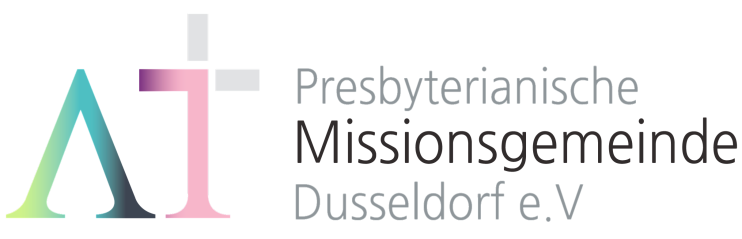 “나의 평안을 너희에게 주노라” (요14:27)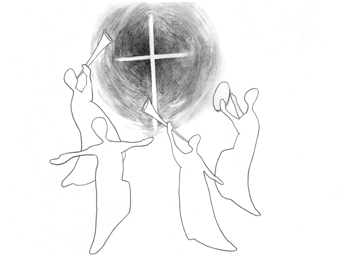 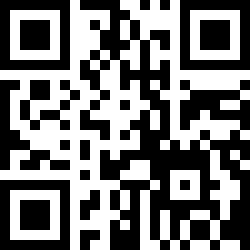 1983년 5월8일 창립     뒤셀도르프선교교회                 교회 홈페이지 duemission.de                  교회주소Alte-Landstr. 179, 40489 Düsseldorf인도: 손교훈 목사※는 함께 일어섭니다.◀ 손교훈 목사의 말씀일기 시편 129편  ‘진짜 무서운 이’ ▶“그들이 내가 어릴 때부터 여러 번 나를 괴롭혔으나 나를 이기지 못하였도다”(2).제일 무서운 권투 선수는 펀치가 센 사람이 아니라,그 펀치를 그렇게 맞고도 쓰러지지 않는 사람이다.수 차례 쓰러지고도 번번히 다시 일어나는 사람이다.진짜 무서운 사람은 총칼을 휘두르는 사람이 아니라,거듭 괴롭힘을 당해도 그 고통과 위협 앞에서끝까지 견디는 사람이다.악은 힘이 세다.그러나 그 힘으로 결코 이기지는 못한다.당장 이기는 것 같아도 결국은 스러져 간다.“지붕의 풀”(6)처럼, 허공에 뿌리를 두고 있어결국엔 그 뿌리부터 메말라 간다.예수님의 십자가는그 뿌리를 땅에 두고 있어,땅의 사람들에게 두고 있어,결코 흔들리지 않는다.거기 보혈의 생수는 언제나 흐르고,실컷 괴롭히긴 했어도 결코 이겨 본 적 없는 마귀는진짜 무서운 분이 누구신지 알기는 알아,오늘도 그 앞에서 여전히 두려워 떨고 있다.“주의 보혈 능력 있도다. 주의 피 믿으오.주의 보혈 그 어린 양의 매우 귀중한 피로다”11월 3일11월 10일11월 17일11월 24일예배기도이미전단주현강일구백능현말씀일기오지훈손재호석호선박상훈안내위원정기승, 예배부정기승, 예배부정기승, 예배부정기승, 예배부헌금위원민명희, 박성호민명희, 박성호민명희, 박성호민명희, 박성호애찬봉사밥상 넷밥상 다섯나라주일밥상 여섯※입례송/Eingangslied   …...……… 왕이신 나의 하나님 ………..……※예배부름/Eingangsgebet ……………………………………………………………………다함께인도자※찬송/Gemeindelied ……………………………  22장 ………………….……………다함께※신앙고백/Glaubensbekenntnis   …………………………………………..................다함께성시교독/Wechselwort ……………….. 교독문 60번 …………….................다함께찬송/Gemeindelied  …………………………  526장 ………………….……….……다함께기도/Gebet      ………........………………………………………………............................말씀일기/Bibeltagebuch  …………………………………………….............................찬양/Chor   …………………………………………………………………………………………이미전 집사오지훈 교우찬  양  대 성경봉독/Text zur Predigt ...…………… 요5:1-18 …..…....…………………인  도  자.설교/Predigt      ……………… 우리 시대의 베데스다 …..……………손교훈 목사찬송/Gemeindelied  …………………………… 531장 …………………….…………합심기도/Gebet   ……........……………………………………………….......................봉헌/Kollekte  ………………………………………………………………………………………다 함 께다   함   께다   함   께교제/Bekanntmachung   …….....................................................…………...............다함께※주기도송/vaterunser …………………………………………………………......................다함께※축도/Segen   ………………………………………………………………………......................손교훈 목사